FICHA DE INSCRIPÇÃO AO  VOLUNTARIADO EM GRUPO « MOVE » - 11 ao 26 julho 2020 / Portugal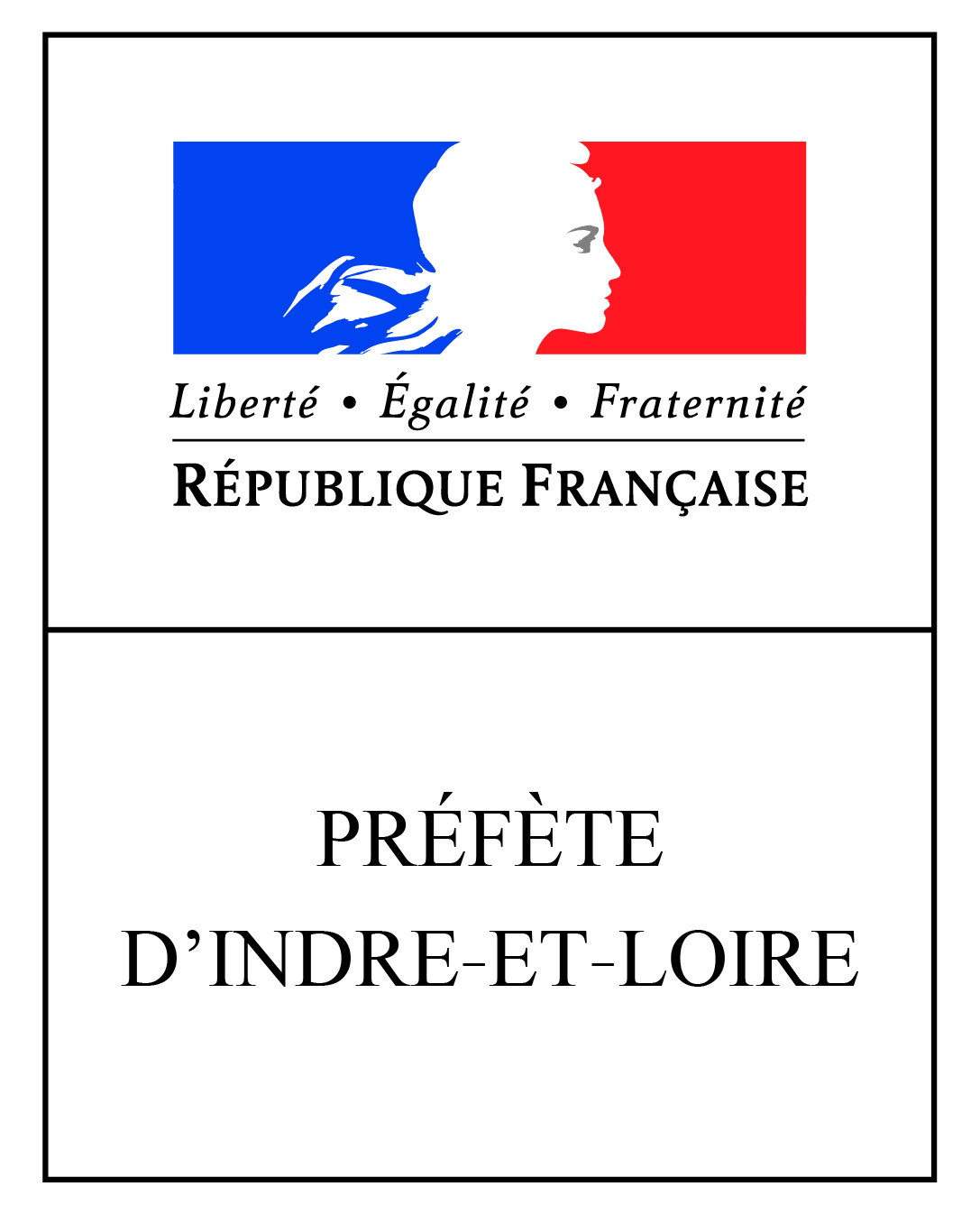 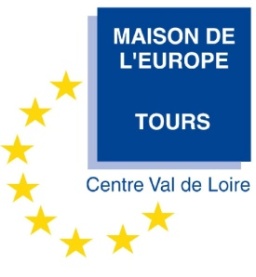 Documento a ser entregue antes do 3 maio 2020 por mail a mobilite.mdetours@gmail.comNome : ………………………………………….…… Sobrenome: ……………………………………..  Idade: …………Enderezo completo :………………………………………………………………………………………………................……………………………………………………………………………………………………………………………………………………..……..N° de telefone : ………………………………………… E-mail : …………………………………………………………………………Data de nascemento : …………………………………. Nacionalidade : ………………………………………………………..Está vôçe numa situação de deficiência e/ou dependência ?NãoSim, qual? ………………………………………………………….Tem vôce problemas de saúde ? Precisa vôçe de tratamento médico regularmente? NãoSim, qual/quais ?…………………………………………………………………………………………………………………Tem vôçe alguma outra circunstância a mencionar (problemas coa justiza, situação familiar particular, dificuldade de aprendizagem.…) ? ……………………………………………………………………………………………………………………………………………………………………………………………………………………………………………………………………….A TUA MOBILIDADE Como você ouviu falar sobre o projeto? ………………………………………………………………………………....Você já se beneficiou de algum programa de mobilidade do mesmo dispositivo? Tipo de dispositvo: Erasmus + (estudos, estágio, intercambio de jovens), voluntariado, servizo civico internacional…Sim. Qual : …………………………………………………….…………….NãoPessoa  para contactar em caso de emergência :Nome : …………………………………..………………Sobrenome : ………………………………………………..Relacionamento coa pessoa (pai, mãe...): …………………………………………………………………………………………………..Numero de telefone : ……………………………………………………………………………………………..…..Documentaç ão a entregar:Uma copia do documento nacional de identidade ou passaporte ou autorização de residência  válida. Uma copia da cartão europeu de seguro de doença (se vôçe não a tem poderá entregala após a candidatura )Um certificado médico se está a tratamento médico regularmente ou tem um probema de saude. Ao enviar estedocumento, você aceita:Estar disponível para realizar o voluntariado europeu.Apresentar os documentos precisos em dia. Criar um currículo em inglês (ou em francês).Registrar-se no PASS.Feito em ……………………………………. O  …../…../……….SinaturaLinks úteis :Inscripção no PASS : https://europa.eu/youth/solidarity/pass_enSite para requerer o cartão europeu de seguro de doença: https://eportugal.gov.pt/servicos/requerer-o-cartao-europeu-de-seguro-de-doenca-da-seguranca-socialSite Europass para criar um CV : https://europass.cedefop.europa.eu/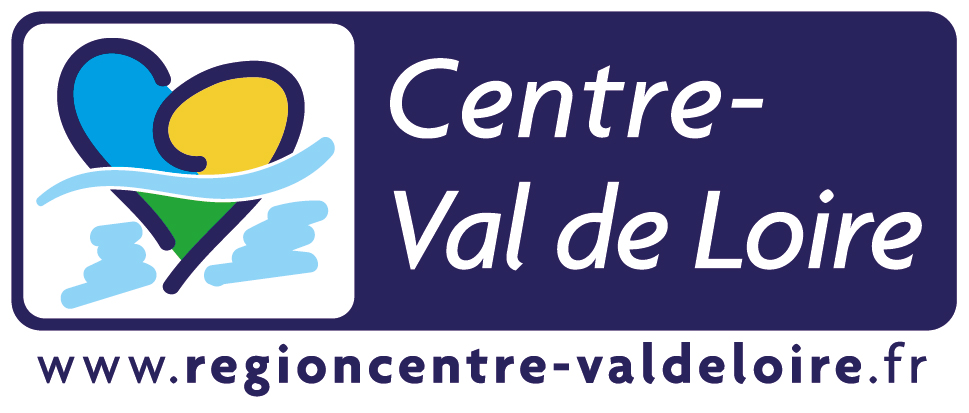 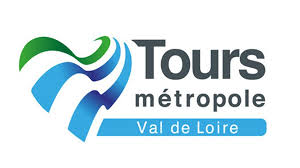 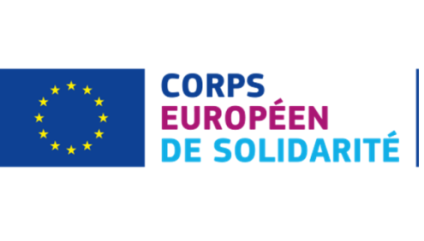 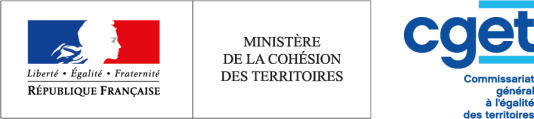 